CỘNG HÒA XÃ HỘI CHỦ NGHĨA VIỆT NAM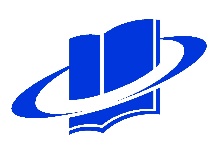 Độc lập – Tự do – Hạnh phúcĐƠN XIN ĐỂ TÊN ĐỀ TÀI THỰC TẬP TỐT NGHIỆP
HỌC KỲ … NĂM HỌC 20… - 20…Kính gửi:   Lãnh đạo khoa Luật.Tôi tên: ………………………………………………............................................................Ngày sinh: ………………………………………………............................................................Mã số sinh viên: ………………………….....     Lớp: ...................................................................Điện thoại: …………………………… 	Email: ……………………………...................Đã đăng ký thực tập tốt nghiệp học kỳ … năm học 20… - 20… nhóm lớp đăng ký môn học BL…./LA….Đã đăng ký đề tài: …………………………..............................................................................................………………………….............................................................................................................................Giảng viên hướng dẫn: ……………………………………………….Lý do đổi đề tài: …………………………………………….....................................................................………………………….............................................................................................................................………………………….............................................................................................................................Tên đề tài mới:  ………………………...................................................................................................………………………….............................................................................................................................………………………….............................................................................................................................Tôi kính mong Lãnh đạo khoa Luật xem xét và chấp thuận.Tôi chân thành cảm ơn.Trân trọng./.		Thành phố Hồ Chí Minh, ngày …. tháng …… năm 20…      	Người viết đơn	……………………………….Lưu ý: Sinh viên gửi đơn trễ kết thúc tuần thứ 10 của Kế hoạch thực tập tốt nghiệp;          Sinh viên điền đầy đủ thông tin, ký tên và gửi về Văn phòng khoa Luật.